RESULTADO – TOMADA DE PREÇONº20221310EXA31162HEMUO Instituto de Gestão e Humanização – IGH, entidade de direito privado e sem finslucrativos, classificado como Organização Social, vem tornar público o resultado daTomada de Preços, com a finalidade de adquirir bens, insumos e serviços para o HMI -Hospital Materno Infantil, com endereço à Rua R-7, S/N, Setor Oeste, Goiânia, CEP: 74.125-090.OBS: ENVIADO PDF DE CONFIRMAÇÃO BIONEXO COM AS INFORMAÇÕES DE RESULTADOVENCEDOROBJETOQUANTVALORUNITÁRIOR$ 1.200,00VALORTOTALR$1.200,00ANNAKAROLINNENASCIMENTO SILVA CARMOEIRELI CNPJ:PARECER DO GENETICISTA PARA OPACIENTE ANTHONY GABRIEL DA1208.461.892/001-4731162/2022Goiânia/GO, 14 de outubro de 2022.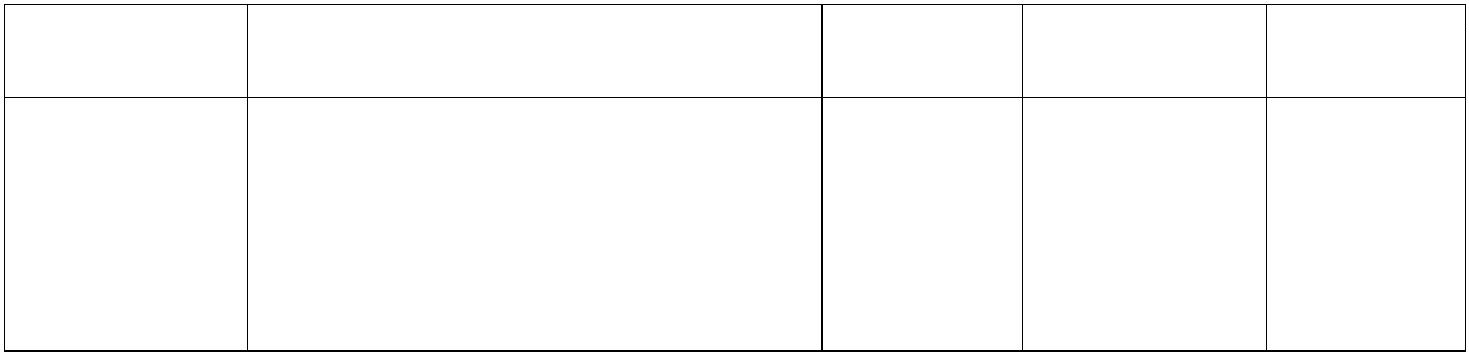 